 Ukeplan 6.trinn, uke 37 2017      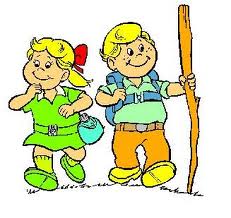 Ordenselever: Martin og ChristopherRespekttema: Jeg tar andre med på leken og venter tålmodig på turMatte: Tall og regningNorsk: Lesekurs – sammensatte tekster (tegneserier og aviser).Naturfag: Store og viktige oppdagelserSamfunnsfag: Naboer i nordKrle: Verden vi lever iEngelsk: Kunne skrive setninger med uregelrette substantiv+ bøye adjektivGENERELL TIMEPLAN FOR 6.  KLASSE      Annenhver fredag har 6.klasse svømming. 6.Klasse har svømming sammen med 5.Klasse. Denne uken er det svømming.Øveord Høyfrekvente ord engelskDiktat engelsk Se ukens ord for uke 37 i gul plastmappe.As- somAt- påBack- tilbake/ ryggBe- væreBeen- værtBefore- førI like dressing up as a princess. Come at five o`clock. «I`m tired. Let`s go back», Peter said. I want to be a doctor when I grow up. Have you been to London? I always do my homework before I go out. Ukelekse:Lekse mandag:Lekse tirsdag:Lekse onsdag:Lekse torsdag:Norsk:Les/øv til hver norsktime på ukens ord.(Se ark i gul plastmappe)M&H: 
Husk forkle Norsk:  Lesebok 6:Les diktet s.62. Øv høyt på framføring til andre.Les/øv på ukens ord.Matte: Gjør oppgave 1.22 og 1.23 s.8 i oppgaveboka.Norsk: Lesebok 6:Les s.65 og 66. Les/øv på ukens ord.Du kan begynne på lese/skriveoppgaven du har til fredag om nettaviser.Matte: Gjør oppgave 1.24 -1.26 s.8 i oppgavebokaNB: Husk forkle til onsdag!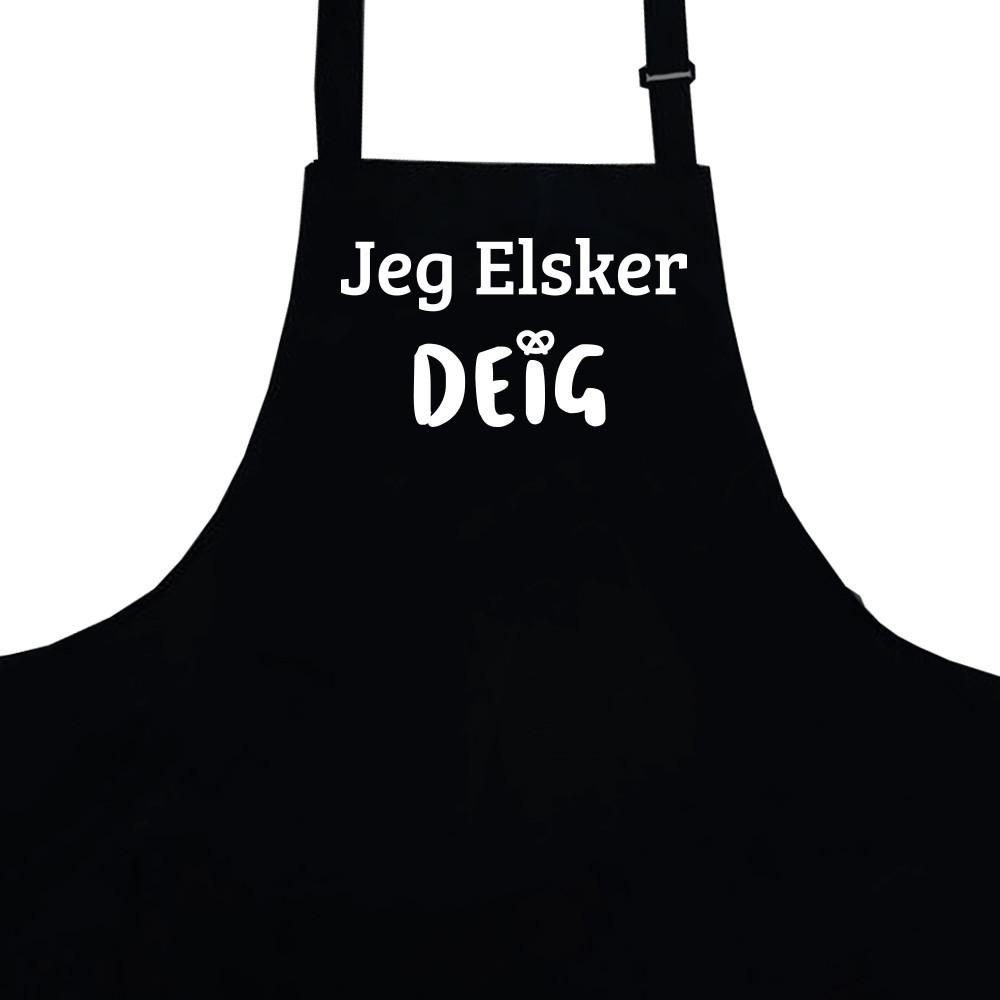 Norsk: Engelsk: Read and translate on your level+ write the words 2 times in both languages:1: tbp 26-272: tbp 22-233: tbp 32-33NB: Husk gymtøy til Torsdag! 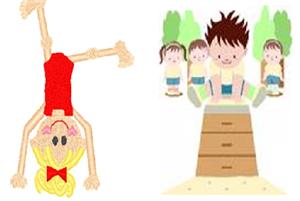 Norsk: Lesebok 6:Les s.68 og 69. Gjør oppgaven på arket som heter «Les nettavis». Du kan skrive svarene på arket. (Arket fikk du på mandag)Engelsk: Read and translate on your level and write the dictation in both languages:1: tbp 26-272: tbp 22-233: tbp 32-33NB: Husk svømmetøy til fredag!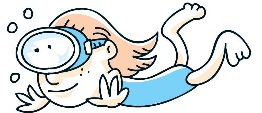 08.15-13.3508.15-13.3508.15-13.3508.15-13.5508.15-13.35FagMål    MatteJeg vet hvordan jeg bruker krokodilletegnetJeg kan sette opp og regne ut addisjon og subtraksjonsstykker på en ryddig måteNorsk Forklare avisuttrykk som avisreportasje, byline, ingress, tittel, mellomtittel og brødtekst. Jeg vet hvordan jeg kan orientere meg i faktabøker og digitale tekster. Jeg kjenner til trygg bruk av Internett. EngelskJeg kan skrive setninger med substantiv+ bøya adjektivTil hjemmet! Leirskole: Jeg vil takke for en veldig fin uke på leirskole! Elevene var utrolig kjekke og opplegget og innholdet var imponerende! Jeg synes elevene oppførte seg fint, og jeg opplevde denne turen som veldig positiv for både lærere og elever.  En veldig kjekk gjeng å reise på tur med!   Jeg legger ut eller sender hjem en del bilder i løpet av uken. Norsk: I løpet av uka avslutter vi arbeidet med det første av tre kurskapitler. Det elevene lærer i disse kurskapitlene får de bruk for i de andre kapitlene. Til fredag har klassen fått en hjemmeoppgave om nettaviser. Her må de bruke Pc eller mobiltelefon med Internett for å løse oppgaven.Mat og helse: Husk forkle og «matopedia» til onsdag! Engelsk: Ha en fin uke      Hilsen Karen, Alf Petter, Ribekka og ToreSkolens hjemmeside: http://www.minskole.no/malmheim (abonner på nyheter) MandagTirsdagOnsdagTorsdagFredagMatteNorskSamfunnK&HNorskMatte SamfunnMusikkMat & helseMat & helseNorskEngelskMatteKRLEK&HGymNorskEngelsk SvømmingNaturfag 